	Thème 2 : Les enjeux contemporains de la planète ;  La structure du globe terrestre L’apport des études sismologiques et thermiques à la connaissance du globe terrestre 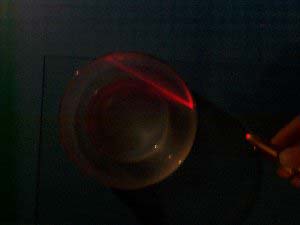 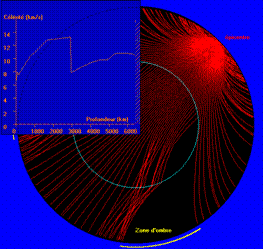 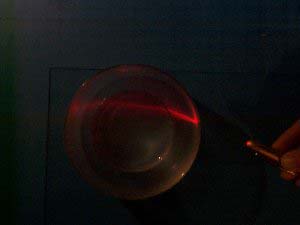 